«№ 9 жалпы білім беретін мектебі» КММТемперамент типін анықтау тестінің ақпараты.2021-2022 оқу жылыМектебімізде Қазан  айында 3 А, Ә, Б және 4 А, Ә, Б сынып оқушыларымен Темперамент типтерін анықтау тестін алдым.Тренинг мақсаты: Сыныптың темперамент типтерін анықтау.Қорытынды: Оқушылардың басым бөлігі флегматик, сангвиник темпераментіне жатады. холериктер – сезімтал, агрессивті, шамданғыш, көңіл-күйі өзгергіш, басқамен қарым-қатынаста я сезім қатынасында тұрақсыз, әр түрлі жағдайларда соқпа мінезді, оптимист, белсенді, сенгіш, ашуланшақ.Сангвиник – ашық, көпшіл, сөзшең, қайырымды, қысылып-қымтырылмаытын, өмір сүйгіш, уайымсыз, көтерінкі көңілді, басшылыққа бейім.Флегматик – сақ, енжар, байыпты, өзгеге жақсылық тілегіш,   ынтымақшыл, өз ісін ойлап істейтін, сенімді, тұрақты, бір қалыпты.Меланхолик – беймаза, ренжігіш, ойлампаз, қырағы, пессимист, тұйық,  ұстамды, көп сөзі жоқ, ригіттік.Ұсыныс: Оқушылармен жұмыс жасау барысында мінез-құлқын да ескерген дұрыс.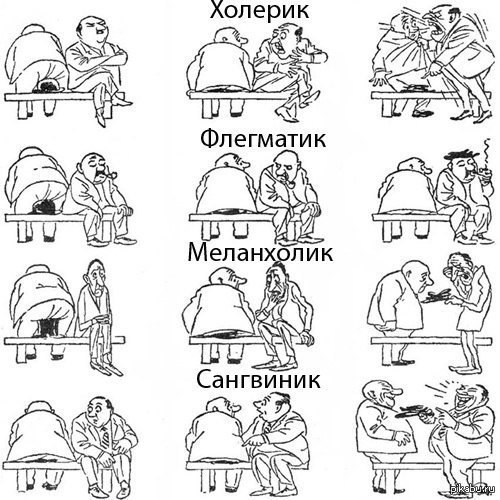 Мектеп психологы: С.Абеуова  87007307302